?АРАР                                                                                РЕШЕНИЕ03 октябрь  2017 й.                                  № 84                   03 октября  2017 г.   Об отмене решения сельского поселения Кульчуровский сельсовет муниципального района Баймакский район республики Башкортостан от 21.11.2016 №51«О проверке достоверности и полноты сведений, представляемых лицами, замещающими муниципальные должности в  Совете сельского поселения Кульчуровский сельсовет муниципального района Баймакский район Республики Башкортостан»  В соответствии с Федеральным законом от 03 апреля 2017 года №64-ФЗ «О внесении изменений в отдельные законодательные акты Российской Федерации в целях совершенствования государственной политики в области противодействия коррупции», Федеральным законом от 25 декабря 2008 года №273-ФЗ «О противодействии коррупции», Совет сельского поселения Кульчуровский сельсовет муниципального района Баймакский район республики БашкортостанРЕШИЛ: 1. Отменить решение Совета сельского поселения Кульчуровский сельсовет муниципального района Баймакский район Республики Башкортостан от 21.11.2016 №51 «О проверке достоверности и полноты сведений, представляемых лицами, замещающими муниципальные должности в  Совете сельского поселения Кульчуровский сельсовет муниципального района Баймакский район Республики Башкортостан».2. Решение обнародовать на информационном стенде администрации сельского поселения Кульчуровский сельсовет по адресу: Республика Башкортостан, Баймакский район, с. Кульчурово,ул.Самарбаева 2, опубликовать на официальном сайте Администрации сельского поселения Кульчуровский сельсовет муниципального района Баймакский район Республики Башкортостан по адресу: www.kulchura.ru         3.Контроль над исполнением настоящего решения оставляю за собой.Глава сельского поселения  Кульчуровский сельсоветмуниципального района Баймакский район Республики Башкортостан                                                    Ф.И.Аргынбаева    БАШ?ОРТОСТАН РЕСПУБЛИКА№ЫБАЙМА? РАЙОНЫМУНИЦИПАЛЬ РАЙОНЫНЫ*КОЛСОРА  АУЫЛ  СОВЕТЫАУЫЛ БИЛ»М»№ЕСОВЕТЫ453662, Байма7 районы,       Колсора ауылы,Д.Самарбаев урамы,2Тел. 8(34751) 4-91-55kulch-sp@yandex.ruРЕСПУБЛИКА БАШКОРТОСТАНСОВЕТСЕЛЬСКОГО ПОСЕЛЕНИЯКУЛЬЧУРОВСКИЙ  СЕЛЬСОВЕТМУНИЦИПАЛЬНОГО РАЙОНАБАЙМАКСКИЙ РАЙОН453662 , Баймакский  район,с.Кульчурово, ул.Д.Самарбаев,2Тел. 8(34751) 4-91-55kulch -sp@yandex.ru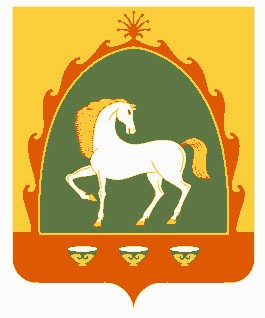 